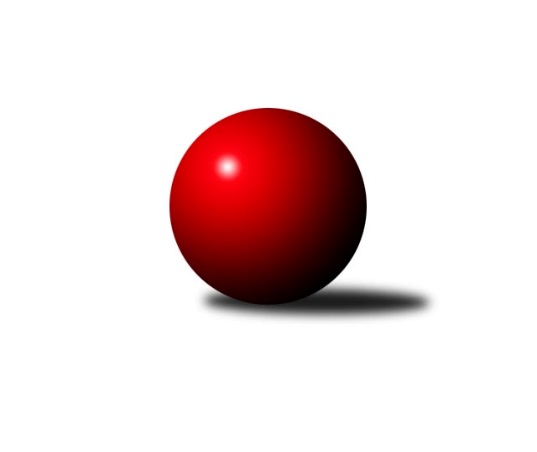 Č.12Ročník 2023/2024	13.1.2024Nejlepšího výkonu v tomto kole: 3490 dosáhlo družstvo: TJ Odry 3. KLM C 2023/2024Výsledky 12. kolaSouhrnný přehled výsledků:TJ Sokol Luhačovice	- TJ Odry 	3:5	3429:3490	11.5:12.5	13.1.KK Zábřeh B	- TJ Opava 	6:2	3484:3376	15.5:8.5	13.1.TJ Spartak Bílovec	- KK Šumperk A	2:6	3463:3480	12.0:12.0	13.1.TJ Sokol Bohumín 	- KK Vyškov B	2:6	3151:3214	10.0:14.0	13.1.KK Jiskra Rýmařov 	- Loko Č. Třebová 	3:5	3303:3333	10.0:14.0	13.1.Sokol Přemyslovice 	- TJ Spartak Přerov B	6:2	3176:3102	14.5:9.5	13.1.Tabulka družstev:	1.	TJ Opava	12	9	1	2	62.0 : 34.0 	158.5 : 129.5 	 3387	19	2.	KK Zábřeh B	12	9	0	3	62.0 : 34.0 	165.5 : 122.5 	 3348	18	3.	TJ Odry	12	9	0	3	61.0 : 35.0 	162.5 : 125.5 	 3402	18	4.	KK Šumperk A	12	7	0	5	50.5 : 45.5 	132.0 : 156.0 	 3327	14	5.	KK Vyškov B	12	6	0	6	51.5 : 44.5 	145.0 : 143.0 	 3292	12	6.	Loko Č. Třebová	12	6	0	6	43.5 : 52.5 	133.5 : 154.5 	 3299	12	7.	Sokol Přemyslovice	12	5	1	6	45.0 : 51.0 	143.5 : 144.5 	 3281	11	8.	TJ Sokol Luhačovice	12	4	2	6	46.0 : 50.0 	142.5 : 145.5 	 3363	10	9.	KK Jiskra Rýmařov	12	5	0	7	40.0 : 56.0 	133.0 : 155.0 	 3204	10	10.	TJ Sokol Bohumín	12	3	2	7	37.5 : 58.5 	133.5 : 154.5 	 3260	8	11.	TJ Spartak Bílovec	12	3	0	9	39.0 : 57.0 	143.5 : 144.5 	 3295	6	12.	TJ Spartak Přerov B	12	3	0	9	38.0 : 58.0 	135.0 : 153.0 	 3286	6Podrobné výsledky kola:	 TJ Sokol Luhačovice	3429	3:5	3490	TJ Odry 	Tomáš Molek	143 	 164 	 143 	149	599 	 3:1 	 572 	 148	147 	 135	142	Jan Kučák	Vratislav Kunc	121 	 143 	 134 	152	550 	 2:2 	 589 	 164	131 	 153	141	Martin Pavič	Miroslav Hvozdenský	126 	 171 	 129 	141	567 	 2:2 	 563 	 133	155 	 141	134	Petr Dvorský	Jiří Konečný	144 	 145 	 133 	142	564 	 2.5:1.5 	 560 	 142	141 	 135	142	Ondřej Gajdičiar	Filip Lekeš	156 	 132 	 132 	164	584 	 1:3 	 597 	 168	150 	 139	140	Michal Pavič	Karel Máčalík *1	142 	 125 	 151 	147	565 	 1:3 	 609 	 155	162 	 142	150	Karel Chlevišťanrozhodčí: Vlastimil Červenkastřídání: *1 od 61. hodu Milan ŽáčekNejlepší výkon utkání: 609 - Karel Chlevišťan	 KK Zábřeh B	3484	6:2	3376	TJ Opava 	Tomáš Pěnička	126 	 154 	 154 	151	585 	 3:1 	 577 	 153	152 	 138	134	Petr Bracek	Jiří Flídr	137 	 147 	 155 	153	592 	 4:0 	 526 	 135	128 	 129	134	Petr Wolf	Lukáš Horňák	140 	 146 	 156 	147	589 	 3:1 	 579 	 138	128 	 145	168	Michal Markus	Jan Körner	155 	 135 	 133 	136	559 	 1:3 	 563 	 124	161 	 136	142	Luděk Slanina	Milan Šula	135 	 157 	 139 	128	559 	 1:3 	 576 	 140	153 	 146	137	Milan Jahn	Josef Sitta	149 	 147 	 148 	156	600 	 3.5:0.5 	 555 	 130	130 	 148	147	Tomáš Valíčekrozhodčí: Soňa KeprtováNejlepší výkon utkání: 600 - Josef Sitta	 TJ Spartak Bílovec	3463	2:6	3480	KK Šumperk A	Michal Kudela	158 	 133 	 143 	141	575 	 2:2 	 592 	 151	153 	 160	128	Rostislav Biolek	Filip Sýkora	147 	 147 	 153 	142	589 	 3:1 	 565 	 166	133 	 143	123	Martin Macas	Antonín Fabík	132 	 148 	 108 	136	524 	 0:4 	 614 	 160	150 	 138	166	František Habrman	David Binar	156 	 128 	 146 	140	570 	 2:2 	 595 	 151	149 	 126	169	Pavel Heinisch	Petr Číž	158 	 145 	 145 	109	557 	 2:2 	 563 	 143	152 	 141	127	Jaroslav Vymazal	Tomáš Binar	155 	 181 	 158 	154	648 	 3:1 	 551 	 119	128 	 140	164	Jaromír Rabenseifnerrozhodčí:  Vedoucí družstevNejlepší výkon utkání: 648 - Tomáš Binar	 TJ Sokol Bohumín 	3151	2:6	3214	KK Vyškov B	Stanislav Sliwka	141 	 139 	 132 	126	538 	 2:2 	 515 	 121	140 	 133	121	Kryštof Pevný	Jan Zaškolný *1	115 	 125 	 117 	132	489 	 1:3 	 519 	 130	138 	 122	129	Petr Večerka	Aleš Kohutek	128 	 126 	 141 	133	528 	 1:3 	 534 	 139	116 	 145	134	Pavel Zaremba	Jozef Kuzma	152 	 154 	 125 	142	573 	 3:1 	 555 	 132	136 	 163	124	Tomáš Procházka	Petr Kuttler	139 	 110 	 113 	142	504 	 2:2 	 545 	 135	135 	 144	131	Luděk Rychlovský	Karol Nitka	121 	 134 	 123 	141	519 	 1:3 	 546 	 125	126 	 147	148	Eduard Vargarozhodčí: Štefan Dendisstřídání: *1 od 61. hodu Fridrich PéliNejlepší výkon utkání: 573 - Jozef Kuzma	 KK Jiskra Rýmařov 	3303	3:5	3333	Loko Č. Třebová 	Ladislav Janáč	142 	 150 	 146 	141	579 	 2:2 	 553 	 151	155 	 123	124	Jakub Sokol	Ladislav Stárek	131 	 149 	 145 	134	559 	 1:3 	 579 	 149	154 	 130	146	Jiří Kmoníček	Pavel Konštacký *1	119 	 124 	 119 	140	502 	 0:4 	 561 	 138	142 	 132	149	Adam Bezdíček	Antonín Sochor	163 	 157 	 147 	134	601 	 2:2 	 563 	 126	148 	 153	136	Petr Holanec	Petr Chlachula	132 	 136 	 135 	137	540 	 3:1 	 533 	 144	122 	 134	133	Jan Kmoníček	Jaroslav Tezzele	141 	 129 	 125 	127	522 	 2:2 	 544 	 129	136 	 154	125	Miloslav Hýblrozhodčí: Jaroslav Heblákstřídání: *1 od 61. hodu Martin KovářNejlepší výkon utkání: 601 - Antonín Sochor	 Sokol Přemyslovice 	3176	6:2	3102	TJ Spartak Přerov B	Radek Grulich	135 	 148 	 141 	135	559 	 4:0 	 504 	 118	143 	 114	129	Petr Pavelka	Jan Sedláček	140 	 134 	 144 	131	549 	 2.5:1.5 	 501 	 105	117 	 144	135	Martin Holas	Pavel Močár ml. *1	111 	 125 	 123 	132	491 	 1:3 	 540 	 142	133 	 134	131	Zdeněk Macháček	Tomáš Fraus	125 	 148 	 132 	128	533 	 2:2 	 513 	 127	135 	 135	116	Vojtěch Venclík	Jiří Šoupal	125 	 136 	 121 	144	526 	 3:1 	 500 	 140	111 	 119	130	Vladimír Mánek	Eduard Tomek	140 	 133 	 111 	134	518 	 2:2 	 544 	 155	126 	 135	128	Milan Kandarozhodčí: Jiří Zapletalstřídání: *1 od 61. hodu Pavel MočárNejlepší výkon utkání: 559 - Radek GrulichPořadí jednotlivců:	jméno hráče	družstvo	celkem	plné	dorážka	chyby	poměr kuž.	Maximum	1.	Tomáš Molek 	TJ Sokol Luhačovice	596.89	383.1	213.8	1.2	5/5	(643)	2.	Petr Bracek 	TJ Opava 	592.97	381.9	211.1	2.0	8/8	(657)	3.	Marek Frydrych 	TJ Odry 	590.60	391.1	199.5	4.0	6/8	(657)	4.	Michal Markus 	TJ Opava 	586.78	385.7	201.1	1.8	8/8	(634)	5.	Michal Kudela 	TJ Spartak Bílovec	584.79	388.6	196.2	5.1	4/5	(600)	6.	Petr Wolf 	TJ Opava 	582.72	394.6	188.1	4.0	6/8	(639)	7.	Karel Chlevišťan 	TJ Odry 	579.80	371.0	208.8	2.3	7/8	(638)	8.	Petr Kuttler 	TJ Sokol Bohumín 	575.40	373.0	202.4	3.2	5/5	(645)	9.	Tomáš Binar 	TJ Spartak Bílovec	575.08	376.9	198.2	2.8	5/5	(648)	10.	Lukáš Horňák 	KK Zábřeh B	574.50	374.1	200.4	2.6	6/6	(613)	11.	Jaroslav Vymazal 	KK Šumperk A	571.71	375.3	196.4	3.1	7/7	(624)	12.	Martin Macas 	KK Šumperk A	570.97	382.6	188.4	5.1	7/7	(627)	13.	Michal Pavič 	TJ Odry 	570.50	375.8	194.7	2.8	7/8	(597)	14.	Jakub Sokol 	Loko Č. Třebová 	570.33	380.1	190.2	2.9	6/7	(601)	15.	Ladislav Stárek 	KK Jiskra Rýmařov 	568.96	370.1	198.9	2.1	5/7	(605)	16.	Martin Pavič 	TJ Odry 	567.80	374.8	193.0	5.1	8/8	(634)	17.	Josef Sitta 	KK Zábřeh B	566.48	377.4	189.1	3.1	6/6	(600)	18.	Radek Grulich 	Sokol Přemyslovice 	565.22	376.5	188.8	3.2	6/6	(609)	19.	Stanislav Beňa  ml.	TJ Spartak Přerov B	564.14	383.5	180.6	5.7	7/8	(582)	20.	Vratislav Kunc 	TJ Sokol Luhačovice	562.88	383.1	179.8	5.1	4/5	(616)	21.	Tomáš Vejmola 	KK Vyškov B	562.17	380.5	181.7	5.8	6/8	(610)	22.	Petr Číž 	TJ Spartak Bílovec	561.40	374.5	186.9	2.3	5/5	(599)	23.	Jiří Martinů 	TJ Sokol Luhačovice	561.27	372.9	188.4	5.5	5/5	(591)	24.	Petr Chlachula 	KK Jiskra Rýmařov 	560.75	377.8	183.0	5.8	6/7	(577)	25.	Jiří Kmoníček 	Loko Č. Třebová 	560.64	369.8	190.8	2.8	5/7	(596)	26.	Rostislav Biolek 	KK Šumperk A	558.50	371.8	186.7	5.9	7/7	(592)	27.	Petr Dvorský 	TJ Odry 	557.83	364.0	193.8	3.9	6/8	(608)	28.	Jan Körner 	KK Zábřeh B	557.24	363.0	194.2	4.8	6/6	(601)	29.	Jiří Flídr 	KK Zábřeh B	556.63	375.3	181.4	5.1	4/6	(592)	30.	Jiří Hetych  ml.	Loko Č. Třebová 	556.48	364.6	191.8	5.0	5/7	(583)	31.	Milan Šula 	KK Zábřeh B	555.26	381.0	174.3	3.5	6/6	(579)	32.	Eduard Tomek 	Sokol Přemyslovice 	555.17	367.5	187.7	3.2	5/6	(573)	33.	Adam Bezdíček 	Loko Č. Třebová 	554.67	372.2	182.5	5.4	7/7	(603)	34.	Jaromír Rabenseifner 	KK Šumperk A	554.05	370.3	183.7	3.6	7/7	(591)	35.	Tomáš Pěnička 	KK Zábřeh B	553.80	366.3	187.5	4.0	6/6	(585)	36.	Milan Žáček 	TJ Sokol Luhačovice	552.37	366.7	185.7	4.4	5/5	(594)	37.	Zdeněk Macháček 	TJ Spartak Přerov B	551.10	379.0	172.1	7.6	6/8	(588)	38.	Pavel Močár  ml.	Sokol Přemyslovice 	550.50	361.8	188.8	4.6	4/6	(584)	39.	Ondřej Gajdičiar 	TJ Odry 	550.00	367.1	182.9	4.3	8/8	(583)	40.	Pavel Heinisch 	KK Šumperk A	549.82	371.2	178.6	6.3	7/7	(595)	41.	Aleš Kohutek 	TJ Sokol Bohumín 	549.60	379.5	170.1	4.3	5/5	(573)	42.	Fridrich Péli 	TJ Sokol Bohumín 	549.34	373.4	176.0	6.5	5/5	(578)	43.	Luděk Rychlovský 	KK Vyškov B	549.33	369.3	180.0	4.0	6/8	(577)	44.	Milan Jahn 	TJ Opava 	548.83	372.5	176.3	5.0	6/8	(576)	45.	Vojtěch Venclík 	TJ Spartak Přerov B	548.58	367.2	181.4	5.8	6/8	(597)	46.	Tomáš Valíček 	TJ Opava 	547.26	370.5	176.8	6.2	7/8	(572)	47.	Karol Nitka 	TJ Sokol Bohumín 	546.94	371.5	175.4	7.4	4/5	(585)	48.	Jaroslav Tezzele 	KK Jiskra Rýmařov 	545.86	365.8	180.0	4.2	7/7	(590)	49.	Jan Sedláček 	Sokol Přemyslovice 	545.56	362.2	183.4	3.4	6/6	(560)	50.	Vladimír Mánek 	TJ Spartak Přerov B	543.83	361.3	182.5	6.5	6/8	(616)	51.	David Binar 	TJ Spartak Bílovec	542.93	360.2	182.8	6.4	5/5	(619)	52.	Jan Kmoníček 	Loko Č. Třebová 	542.69	370.2	172.5	5.0	7/7	(605)	53.	Jiří Šoupal 	Sokol Přemyslovice 	541.81	364.3	177.6	5.1	6/6	(578)	54.	Antonín Sochor 	KK Jiskra Rýmařov 	541.80	353.8	188.0	4.0	5/7	(601)	55.	Petr Holanec 	Loko Č. Třebová 	539.00	363.7	175.3	7.1	5/7	(589)	56.	Karel Máčalík 	TJ Sokol Luhačovice	538.69	368.9	169.8	7.7	4/5	(571)	57.	Petr Večerka 	KK Vyškov B	538.13	371.3	166.9	6.4	8/8	(585)	58.	Pavel Zaremba 	KK Vyškov B	533.18	368.8	164.4	5.6	8/8	(576)	59.	Pavel Močár 	Sokol Přemyslovice 	533.00	364.6	168.4	7.0	6/6	(557)	60.	Stanislav Sliwka 	TJ Sokol Bohumín 	532.50	361.6	170.9	8.9	5/5	(568)	61.	Miloslav Hýbl 	Loko Č. Třebová 	531.33	357.5	173.9	5.5	7/7	(579)	62.	František Habrman 	KK Šumperk A	529.57	368.4	161.2	7.1	5/7	(614)	63.	Filip Sýkora 	TJ Spartak Bílovec	526.31	363.1	163.2	6.3	5/5	(633)	64.	Jozef Kuzma 	TJ Sokol Bohumín 	522.08	375.3	146.8	8.6	4/5	(573)	65.	Petr Charník 	KK Jiskra Rýmařov 	506.58	351.5	155.1	11.5	6/7	(557)		Libor Slezák 	TJ Sokol Luhačovice	583.00	388.0	195.0	6.0	1/5	(583)		Filip Lekeš 	TJ Sokol Luhačovice	581.73	384.8	196.9	3.4	3/5	(607)		Vlastimil Bělíček 	TJ Spartak Přerov B	580.33	376.8	203.5	3.0	3/8	(592)		Jaroslav Sedlář 	KK Šumperk A	579.00	378.0	201.0	5.7	1/7	(609)		Jiří Trávníček 	KK Vyškov B	577.67	374.4	203.2	4.3	3/8	(606)		Eduard Varga 	KK Vyškov B	565.87	382.3	183.5	3.3	5/8	(626)		Jan Kučák 	TJ Odry 	560.07	372.0	188.1	7.9	5/8	(580)		Jan Večerka 	KK Vyškov B	559.20	368.9	190.3	5.4	5/8	(586)		Tomáš Procházka 	KK Vyškov B	555.00	382.0	173.0	0.0	1/8	(555)		Libor Daňa 	TJ Spartak Přerov B	554.67	369.7	185.0	6.3	3/8	(585)		Tomáš Fraus 	Sokol Přemyslovice 	553.73	379.5	174.3	6.0	3/6	(577)		Luděk Slanina 	TJ Opava 	552.05	363.5	188.6	3.1	5/8	(605)		Michal Loučka 	TJ Spartak Přerov B	551.92	371.0	180.9	5.8	4/8	(584)		Milan Kanda 	TJ Spartak Přerov B	551.25	372.6	178.7	6.2	4/8	(572)		Miroslav Smrčka 	KK Šumperk A	550.50	388.0	162.5	8.5	1/7	(563)		Kamil Bednář 	KK Vyškov B	548.00	389.0	159.0	9.0	1/8	(548)		Daniel Ševčík  st.	TJ Odry 	546.00	383.0	163.0	12.0	1/8	(546)		Jiří Konečný 	TJ Sokol Luhačovice	545.27	373.1	172.2	4.7	3/5	(578)		Milan Zezulka 	TJ Spartak Bílovec	545.17	369.2	176.0	5.6	3/5	(587)		Petr Matuška 	KK Vyškov B	544.00	374.0	170.0	8.2	2/8	(595)		Miroslav Stuchlík 	TJ Opava 	542.00	342.0	200.0	4.0	1/8	(542)		Martin Rédr 	TJ Spartak Přerov B	541.42	365.0	176.4	5.8	4/8	(559)		Vojtěch Rozkopal 	TJ Odry 	540.00	366.0	174.0	7.0	1/8	(540)		Maciej Basista 	TJ Opava 	540.00	372.0	168.0	6.0	1/8	(540)		Libor Krejčí 	KK Zábřeh B	539.60	370.7	168.9	6.7	2/6	(551)		Milan Vymazal 	KK Šumperk A	537.00	361.0	176.0	10.0	1/7	(537)		Michal Blažek 	TJ Opava 	536.48	365.0	171.5	6.5	5/8	(594)		Martin Holas 	TJ Spartak Přerov B	536.20	357.3	178.9	6.9	5/8	(594)		Jaroslav Klus 	TJ Sokol Bohumín 	536.00	358.0	178.0	4.0	2/5	(559)		Tomáš Chárník 	KK Jiskra Rýmařov 	536.00	374.3	161.7	9.7	3/7	(555)		Jan Zaškolný 	TJ Sokol Bohumín 	531.92	352.3	179.7	4.3	3/5	(544)		Patrik Vémola 	KK Šumperk A	531.00	371.0	160.0	12.0	1/7	(531)		Lukáš Vybíral 	Sokol Přemyslovice 	531.00	371.5	159.5	6.0	1/6	(559)		Ladislav Janáč 	KK Jiskra Rýmařov 	527.83	371.2	156.7	7.9	4/7	(579)		Jaroslav Heblák 	KK Jiskra Rýmařov 	524.00	360.5	163.5	9.0	2/7	(533)		Miroslav Hvozdenský 	TJ Sokol Luhačovice	522.92	353.0	169.9	4.3	3/5	(568)		Pavel Konštacký 	KK Jiskra Rýmařov 	521.00	356.5	164.5	8.5	2/7	(527)		Antonín Fabík 	TJ Spartak Bílovec	518.47	347.9	170.5	11.3	3/5	(544)		Marek Kankovský 	Sokol Přemyslovice 	516.00	349.0	167.0	6.0	1/6	(516)		Jiří Polášek 	KK Jiskra Rýmařov 	515.00	362.0	153.0	9.0	1/7	(515)		Kryštof Pevný 	KK Vyškov B	515.00	364.0	151.0	8.0	1/8	(515)		Jaroslav Zahrádka 	KK Vyškov B	511.50	368.0	143.5	17.0	2/8	(514)		Stanislav Beňa  st.	TJ Spartak Přerov B	510.00	361.0	149.0	13.0	1/8	(510)		Petr Pavelka 	TJ Spartak Přerov B	504.00	362.0	142.0	12.0	1/8	(504)		Michal Oščádal 	Sokol Přemyslovice 	479.00	343.0	136.0	9.0	1/6	(479)		Vladimír Štacha 	TJ Spartak Bílovec	474.00	335.0	139.0	7.0	1/5	(474)Sportovně technické informace:Starty náhradníků:registrační číslo	jméno a příjmení 	datum startu 	družstvo	číslo startu25699	Martin Kovář	13.01.2024	KK Jiskra Rýmařov 	1x9066	Tomáš Procházka	13.01.2024	KK Vyškov B	1x
Hráči dopsaní na soupisku:registrační číslo	jméno a příjmení 	datum startu 	družstvo	19100	Petr Pavelka	13.01.2024	TJ Spartak Přerov B	Program dalšího kola:13. kolo20.1.2024	so	9:00	TJ Spartak Přerov B - TJ Spartak Bílovec	20.1.2024	so	10:00	TJ Opava  - TJ Sokol Bohumín 	20.1.2024	so	10:00	KK Vyškov B - Sokol Přemyslovice 	20.1.2024	so	13:00	KK Šumperk A - Loko Č. Třebová 	20.1.2024	so	13:30	TJ Odry  - KK Zábřeh B	20.1.2024	so	14:00	KK Jiskra Rýmařov  - TJ Sokol Luhačovice	Nejlepší šestka kola - absolutněNejlepší šestka kola - absolutněNejlepší šestka kola - absolutněNejlepší šestka kola - absolutněNejlepší šestka kola - dle průměru kuželenNejlepší šestka kola - dle průměru kuželenNejlepší šestka kola - dle průměru kuželenNejlepší šestka kola - dle průměru kuželenNejlepší šestka kola - dle průměru kuželenPočetJménoNázev týmuVýkonPočetJménoNázev týmuPrůměr (%)Výkon3xTomáš BinarBílovec A6482xTomáš BinarBílovec A114.176481xFrantišek HabrmanŠumperk A6141xAntonín SochorRýmařov109.616014xKarel ChlevišťanOdry6093xKarel ChlevišťanOdry109.036091xAntonín SochorRýmařov6011xJozef KuzmaBohumín108.615731xJosef SittaZábřeh B6001xFrantišek HabrmanŠumperk A108.186146xTomáš MolekLuhačovice5991xJosef SittaZábřeh B108.01600